Certificate in Victim Advocacy (12 hours)Victim advocacy, as an emerging field in the criminal and social service networks, requires a solid background in all aspects of the law, dispute resolution, human services and the like.  This certificate is designed to accommodate the means for current or future victim advocates to develop basic knowledge and skills in effective advocacy.  No grade lower than a “C” is acceptable for the classes taken to complete the certificate.To obtain an official certificate for the Certificate in Victim Advocacy, fill out the Intent to Complete a Certificate in Victim Advocacy form on the right side of this page, and return to the Department of Criminal Justice.  If you have met all the requirements, you should receive your certificate in the mail in approximately 3 – 4 weeks from the date of approval.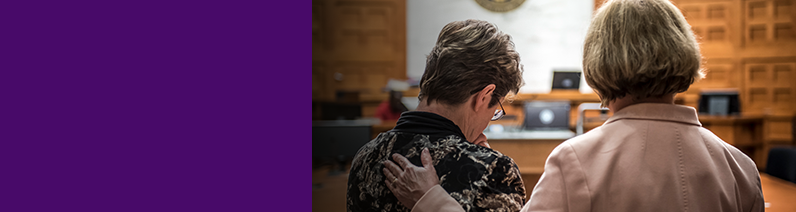 FORT HAYS STATE UNIVERSITYDEPARTMENT OF CRIMINAL JUSTICEIntent to Complete a Certificate in Victim AdvocacyStudent ______________________________________________________	(Last Name)		(First Name)		(Middle Name)Student ID# ___________________ 	Phone Number _______________Major ________________________	E-mail _______________________List the address the certificate should be mailed to:	(Street Address)					(Apt. #)	(City)			(State)			(Zip Code)Please indicate semester, year, and grade for each class completed:Student Signature ______________________________________________For office use:	Certificate request approved on ________________________________________	Certificate printed on ________________________________________________	Certificate mailed to student on ________________________________________131 Rarick Hall · 600 Park Street · Hays, KS 67601(785)628-5668 · www.fhsu.edu/criminaljustice/ CRJ 327Juvenile Justice Systems3 Credit HoursCRJ 331 Criminal Law & Procedure3 Credit HoursCRJ 340Gender, Race, & Inequality in CJ3 Credit HoursCRJ 365Women & Crime3 Credit HoursCRJ 367Victim Advocacy3 Credit HoursCRJ 374Mental Health & Criminal Justice System3 Credit HoursCRJ 380Topics in Criminal Justice (Victims)3 Credit HoursCRJ 385Victimology3 Credit HoursCRJ 600Internship (with approval)3 Credit HoursCRJ 670Independent Study (with approval)3 Credit HoursSOC 670Grant Proposal Development3 Credit HoursSemesterYearGrade__________________CRJ 327 Juvenile Justice Systems__________________CRJ 331 Criminal Law & Procedure__________________CRJ 340 Gender, Race, & Inequality in CJ__________________CRJ 365 Women & Crime__________________CRJ 367 Victim Advocacy__________________CRJ 374 Mental Health & CJ System__________________CRJ 380 Topics in Criminal Justice (Victims)__________________CRJ 385 Victimology__________________CRJ 600 Internship __________________CRJ 670 Independent Study  __________________SOC 670 Grant Proposal Development